A)	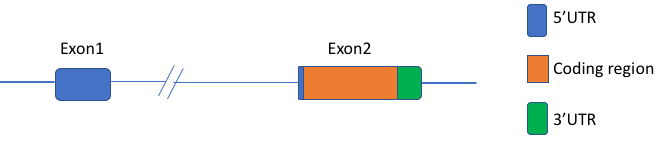 B)VASN_HUMAN      MCSRVP-LLLPLLLLLALGPGVQGCPSGCQCSQPQTVFCTARQGTTVPRDVPPDTVGLYV	59VASN_MOUSE      MHSRSCLPPLLLLLLVLLGSGVQGCPSGCQCNQPQTVFCTARQGTTVPRDVPPDTVGLYI	60                * **     * ****: ** ***********.***************************:VASN_HUMAN      FENGITMLDAGSFAGLPGLQLLDLSQNQIASLPSGVFQPLANLSNLDLTANRLHEITNET	119VASN_MOUSE      FENGITTLDVGCFAGLPGLQLLDLSQNQITSLPGGIFQPLVNLSNLDLTANKLHEISNET	120                ****** **.*.*****************:***.*:****.**********:****:***VASN_HUMAN      FRGLRRLERLYLGKNRIRHIQPGAFDTLDRLLELKLQDNELRALPPLRLPRLLLLDLSHN	179VASN_MOUSE      FRGLRRLERLYLGKNRIRHIQPGAFDALDRLLELKLPDNELRVLPPLHLPRLLLLDLSHN	180                **************************:********* *****.****:************VASN_HUMAN      SLLALEPGILDTANVEALRLAGLGLQQLDEGLFSRLRNLHDLDVSDNQLERVPPVIRGLR	239VASN_MOUSE      SIPALEAGILDTANVEALRLAGLGLRQLDEGLFGRLLNLHDLDVSDNQLEHMPSVIQGLR	240                *: *** ******************:*******.** *************::* **:***VASN_HUMAN      GLTRLRLAGNTRIAQLRPEDLAGLAALQELDVSNLSLQALPGDLSGLFPRLRLLAAARNP	299VASN_MOUSE      GLTRLRLAGNTRIAQIRPEDLAGLTALQELDVSNLSLQALPSDLSSLFPRLRLLAAARNP	300                ***************:********:****************.***.**************VASN_HUMAN      FNCVCPLSWFGPWVRESHVTLASPEETRCHFPPKNAGRLLLELDYADFGCPATTTTATVP	359VASN_MOUSE      FNCLCPLSWFGPWVRENHVVLASPEETRCHFPPKNAGRLLLDLDYADFGCPVTTTTATVP	360                ***:************.**.*********************:*********.********VASN_HUMAN      TTRPVVREPTALSSSLAPTWLSPTEPATEAPSPPSTAPPTVGPVPQPQDCPPSTCLNGGT	419VASN_MOUSE      TIRSTIREPTLSTSSQAPTWPSLTEPTTQASTVLSTAPPTMRPAPQPQDCPASICLNGGS	420                * * .:****  :** **** * ***:*:* :  ******: *.******* * *****:VASN_HUMAN      CHLGTRHHLACLCPEGFTGLYCESQMGQGTRPSPTPVTPRPPRSLTLGIEPVSPTSLRVG	479VASN_MOUSE      CRLGARHHWECLCPEGFIGLYCESPVEQGMKPSSIPDTPRPPPLLPLSIEPVSPTSLRVK	480                *:**:***  ******* ****** : ** :**  * *****  * *.*********** VASN_HUMAN      LQRYLQGSSVQLRSLRLTYRNLSGPDKRLVTLRLPASLAEYTVTQLRPNATYSVCVMPLG	539VASN_MOUSE      LQRYLQGNTVQLRSLRLTYRNLSGPDKRLVTLRLPASLAEYTVTQLRPNATYSICVTPLG	540                *******.:********************************************:** ***VASN_HUMAN      PGRVPEGEEACGEAHTPPAVHSNHAPVTQAREGNLPLLIAPALAAVLLAALAAVGAAYCV	599VASN_MOUSE      AGRTPEGEEACGEANTSQAVRSNHAPVTQAREGNLPLLIAPALAAVLLAVLAAAGAAYCV	600                 **.**********:*  **:****************************.***.******VASN_HUMAN      RRGRAMAAAAQDKGQVGPGAGPLELEGVKVPLEPGPKATEGGGEALPSGSECEVPLMGFP	659VASN_MOUSE      RRARATS-TAQDKGQVGPGTGPLELEGVKAPLEPGSKATEGGGEALSGGPECEVPLMGYP	659                **.** : :**********:*********.***** ********** .* ********:*VASN_HUMAN      GPGLQSPLHAKPYI	673VASN_MOUSE      GPSLQGVLPAKHYI	673                **.**. * ** **Supplementary Figure 1 A) Vasorin gene scheme: Vasn mouse NC_00082.6 and VASN human NC_00016.10; B) VASN/Vasn alignment. The different domains are highlighted with the same colours as in Figure 1: signal peptide, Leucine-Rich Repeat (LRR), EGF-like domain, Fibronectin type III (FN3) domain, Transmembrane segment (TM)On the bottom line: * identity; : residues with conserved properties; . residues with few conserved properties    